Муниципальное дошкольное учреждение «Детский сад № 11 «Колосок»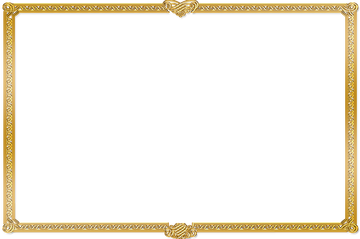 Театрализованное представлениена окружной конкурс«Маленькая принцесса «Золотой Хохломы»2014г.По мотиву  С.В. Афоньшина«Сказ , о том как царица в селишко Семеновское ездила»Выполнила: Щепина Н.Х.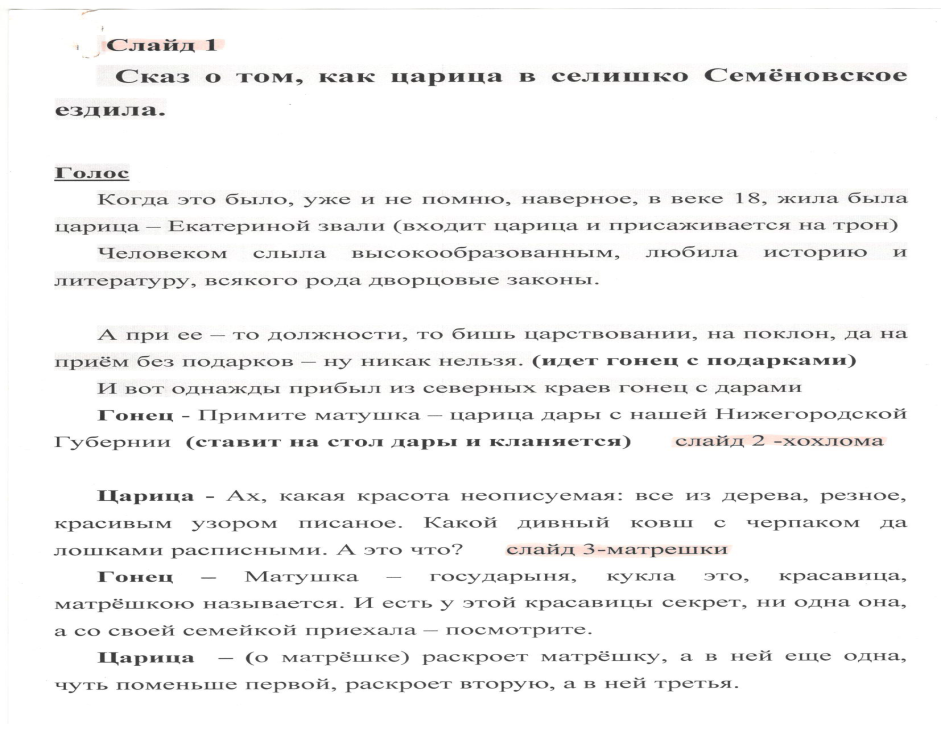 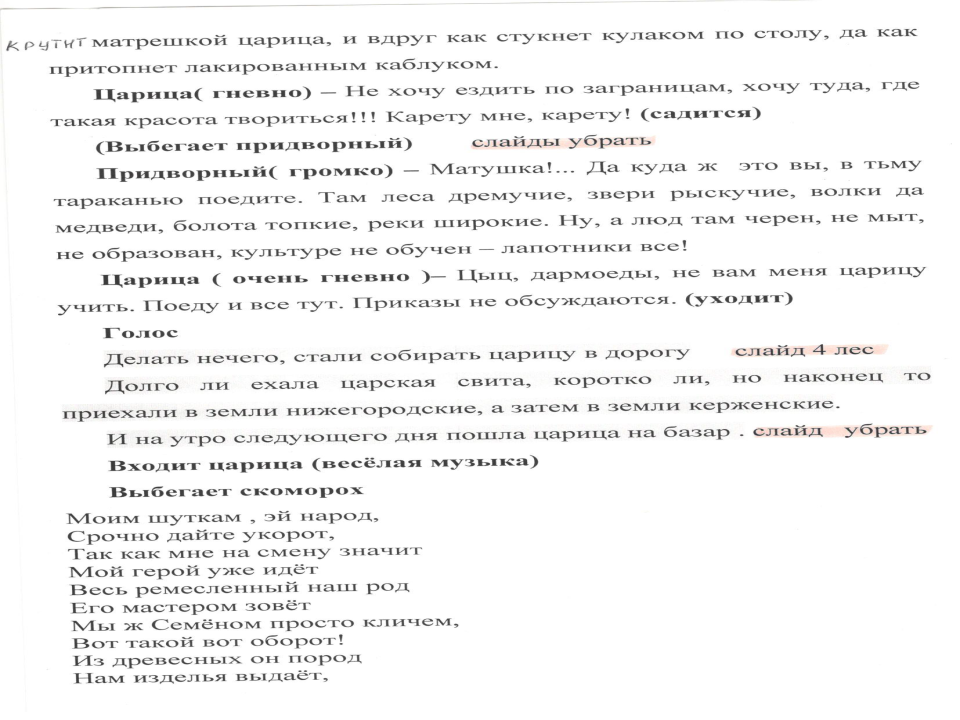 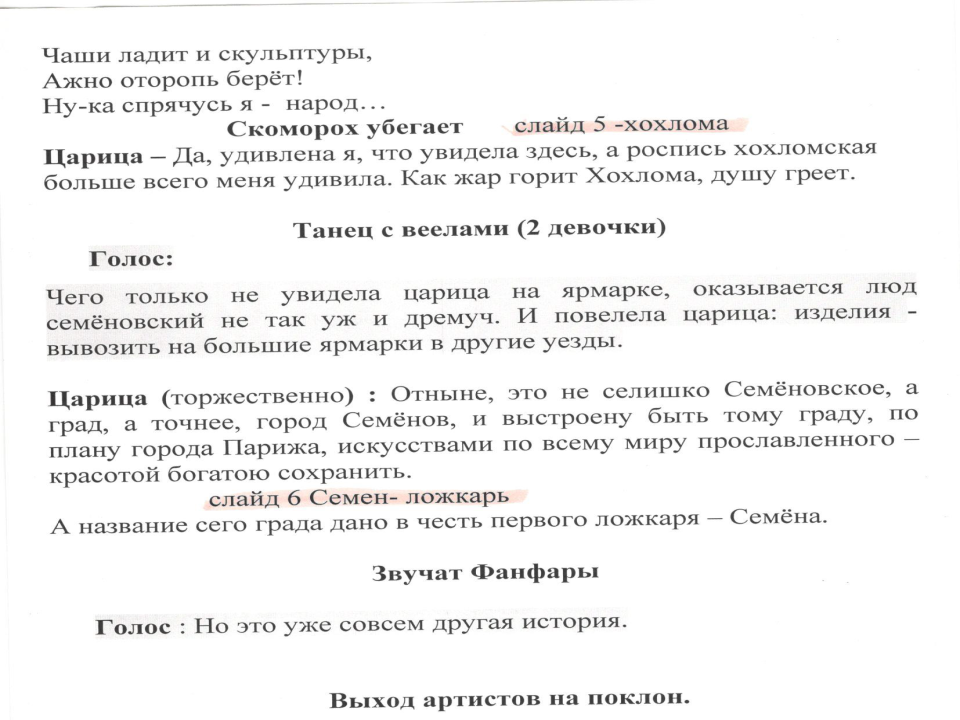 